FORMULAR PENTRU VERIFICAREA RESPECTĂRII CRITERIILOR DE ELIGIBILITATEAFERENTE PROTOCOLULUI TERAPEUTICPENTRU POLIARTRITA REUMATOIDĂ - AGENŢI BIOLOGICISECŢIUNEA  I - DATE GENERALE1.Unitatea medicală: ……………………………………………………………………………...…….2. CAS / nr. contract: ……………./…………………3.Cod parafă medic: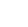 4.Nume şi prenume pacient: …………………………………….………………………………..……CNP / CID:5.FO / RC:                                în data:6.S-a completat “Secţiunea II- date medicale“ din Formularul specific cu codul: ..…….....………7.Tip evaluare:       iniţiere       continuare      întrerupere8.Încadrare medicament recomandat în Listă:boala cronică (sublista C secţiunea C1), cod G:PNS (sublista C secţiunea C2), nr. PNS:                      , cod de diagnostic (varianta 999 coduri deboală), după caz:ICD10 (sublista A, B,C secţiunea C3, D, după caz), cod de diagnostic (varianta 999 coduri deboală):9. DCI recomandat: 1)…………………………………. DC (după caz) ……………………………...2)…………………………………. DC (după caz) ……………………………...10.*Perioada de administrare a tratamentului:       3 luni       6 luni       12 luni,de la:11. Data întreruperii tratamentului:12. Pacientul a semnat declarația pe propria răspundere conform modelului prevăzut în Ordin: DA	NU*Nu se completează dacă la “tip evaluare“ este bifat “întrerupere”!A.   CRITERII DE INCLUDERE ÎN TRATAMENTVarianta 1:B.   CRITERII DE EXCLUDERE DIN TRATAMENTContraindicațiile recunoscute la terapia biologică conform protocolului                         DA        NU3. Reacție adversă raportată în Fişa de Reacție Adversă din RRBR şi ANM (se face switch)DA        NU4. Respectă criteriile de reperfuzie conform protocolului (doar pentru Rituximabum)DA        NU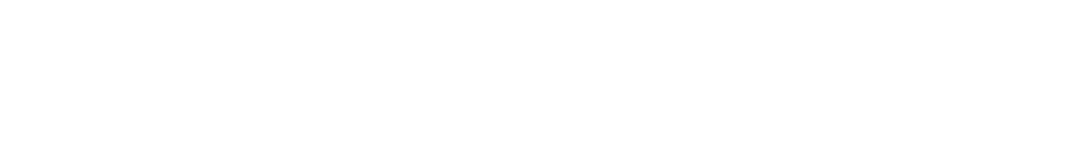 5. Terapie combinată cu csDMARD/monoterapie biologică justificată, cu precizările din protocolDA        NU6. VAS, screeninguri şi analize de laborator conform Fişei de Monitorizare obligatorii din RRBRD.   CRITERII DE ÎNTRERUPERE A TRATAMENTULUISubsemnatul,   dr.   …………………....................................................…,   răspund   de   realitatea   şi exactitatea completării prezentului formular.Data:                                                                                                Semnătura şi parafa medicului curantOriginalul dosarului pacientului, împreună cu toate documentele anexate (evaluări clinice și buletine de laborator sau imagistice, consimțământul informat, declarația pe propria răspundere a pacientului, formularul specific, confirmarea înregistrării formularului etc.), constituie documentul-sursă față de care, se poate face auditarea/controlul datelor completate în formular.1.Diagnostic cert de PR (criterii EULAR/ACR2010)DANU2.PR severă DAS28>5,1DANU3.> 5 articulații dureroase / tumefiateDANU4.Redoare matinală>1hDANU5.VSH>28mm/1h sau PCR>3 x valoarea normală (cantitativ)DANU6.Lipsa de răspuns la 2 csDMARD ca doze şi durată, conform precizărilor dinprotocolDANU7.Absenţa contraindicațiilor recunoscute la terapia biologică (pentru ambele forme)DAAbsenţa contraindicațiilor recunoscute la terapia biologică (pentru ambele forme)DANU8.VAS, screeninguri şi analize de laborator conform Fişei de Inițiere obligatorii din(pentru ambele forme) (element de audit / control date în format electronic)          DAVAS, screeninguri şi analize de laborator conform Fişei de Inițiere obligatorii din(pentru ambele forme) (element de audit / control date în format electronic)          DARRBRNU9.Fişă pacient introdusă în RRBR (Registrul Român de Boli Reumatice)                   DAFişă pacient introdusă în RRBR (Registrul Român de Boli Reumatice)                   DANUVarianta 2:Varianta 2:Varianta 2:Varianta 2:1.PR cu factori de prognostic nefavorabili DAS28>3,2                                               DAPR cu factori de prognostic nefavorabili DAS28>3,2                                               DANU2.Vârsta<45 ani                                                                                                             DAVârsta<45 ani                                                                                                             DANU3.Ac anti CCP>10x limita superioară a normalului                                                     DAAc anti CCP>10x limita superioară a normalului                                                     DANU4.VSH>50mm/1h si PCR>5x valoarea normală (cantitativ)                                        DAVSH>50mm/1h si PCR>5x valoarea normală (cantitativ)                                        DANU5.Eroziuni evidențiate radiologic (cu dovada existenţei acestora)                               DAEroziuni evidențiate radiologic (cu dovada existenţei acestora)                               DANU6.Lipsa de răspuns la 1 csDMARD ca doze şi durată, conform precizărilor din  protocolLipsa de răspuns la 1 csDMARD ca doze şi durată, conform precizărilor din  protocol7.DAAbsenţa contraindicațiilor recunoscute la terapia biologică (pentru ambele forme)DAAbsenţa contraindicațiilor recunoscute la terapia biologică (pentru ambele forme)NU8.DAVAS, screeninguri şi analize de laborator conform Fişei de Inițiere obligatorii dinDAVAS, screeninguri şi analize de laborator conform Fişei de Inițiere obligatorii dinNURRBR9.(pentru ambele forme) (element de audit/control date în format electronic)            DAFişă pacient introdusă în RRBR (Registrul Român de Boli Reumatice)                   DA(pentru ambele forme) (element de audit/control date în format electronic)            DAFişă pacient introdusă în RRBR (Registrul Român de Boli Reumatice)                   DANU NUC.CRITERII DE CONTINUARE A TRATAMENTULUI1. Răspuns terapeutic DAS28 conform protocolului (se continuă terapia)2. Lipsa de răspuns terapeutic DAS28 conform protocolului (se face switch)DADANUNU(pentru ambele forme) (element de audit / control date în format electronic)DANU7.Fişă pacient introdusă în RRBRDANU1. Reacție adversă severăDANU2. Contraindicațiile recunoscute la terapia biologică conform protocoluluiDANU